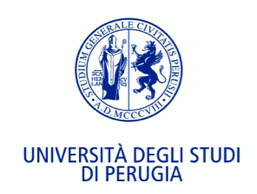 UNIVERSITÀ DEGLI STUDI DI PERUGIADIPARTIMENTO DI FILOSOFIA, SCIENZE SOCIALI, UMANE E DELLA FORMAZIONECORSO DI LAUREA MAGISTRALE IN SCIENZE DELLA FORMAZIONE PRIMARIACLASSE: LM-85 bisOGGETTO: RICHIESTA ANTICIPAZIONE ESAMILA/IL SOTTOSCRITTA/O _____________________________________________ NATA/O A__________________________________IL ______________________ E RESIDENTE A_____________________________________________________ IN VIA ______________________________________________________________ ISCRITTA/O AL ____________ A.A. 20__/20__ DEL CORSO DI LAUREA IN _________________________________________________MATR. __________CHIEDEDI  POTER ANTICIPARE, PER L’ANNO ACCADEMICO 20__/20__I SEGUENTI ESAMI:Perugia, __________ In fede ______________________DENOMINAZIONE INSEGNAMENTOSETTORE SCIENTIFICO DISCIPLINARE (SSD)CFUANNO DI EROGAZIONE DELL’INSEGNAMENTO